Методические рекомендации для родителей учащихся начальной школыпо преодолении учебной неуспешности.1.В школе и дома должна осуществляться особая организация обучения. Необходимо:- уменьшить количество отвлекающих факторов;- задачи ставить ясно и четко;- обеспечить эмоциональное благополучие ребенка.2. Формируйте положительную мотивацию к учёбе.3. Никогда не критикуйте учителей в присутствии детей.4. Помогайте ребёнку в случае необходимости.5. Никогда не выполняйте задание за ученика.6. Старайтесь привить ребёнку привычку использовать дополнительную литературу, заинтересуйте его.7. Постоянно общайтесь с детьми: читайте книги, внимательно выслушивайте и регулярно разговаривайте с ними; родителям важно поддерживать интерес детей к познанию и исследованию и самим служить примером во всем.8. Хвалите, радуйтесь вместе с ребёнком, когда он получает хорошие отметки.9. Поощряйте ребёнка за его успехи.10. Держите связь с учителями-предметниками и педагогом-психологом в том случае, если вы сами не можете помочь ребёнку.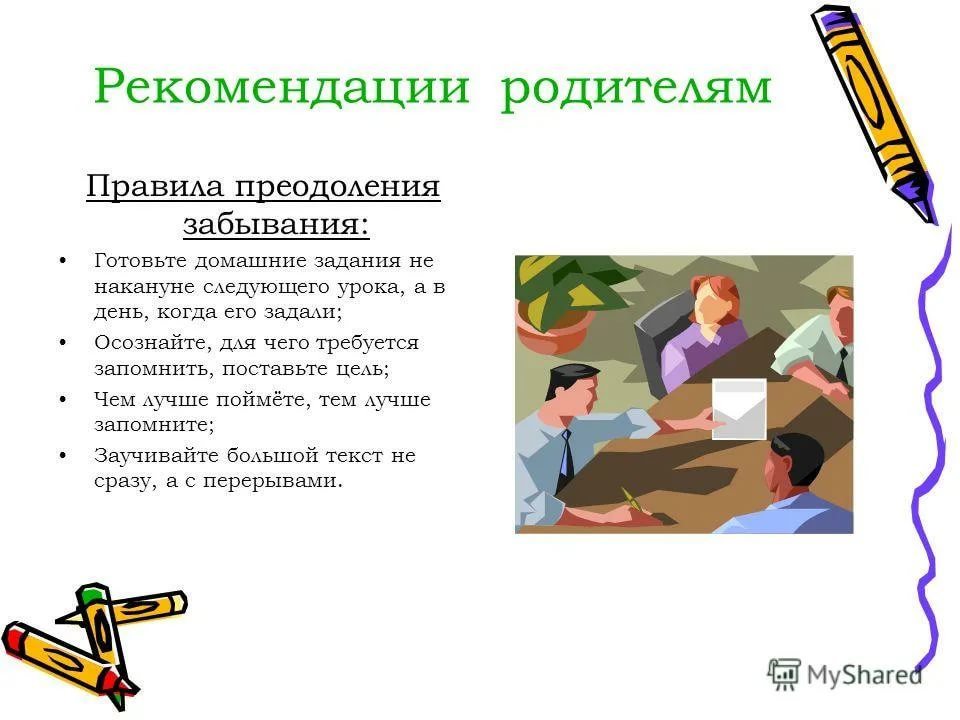 